MACRO TEMATICHE E SUCCESSIVA PROGETTAZIONE DELLE UDA RELATIVE ALLO SVILUPPO DEL CURRICOLO DI ED. CIVICA A.S.2023-2024SCUOLA DELL’INFANZIA + SCUOLA PRIMARIA - CLASSI PRIMEMACROTEMATICA SCELTASTAR BENE … INSIEME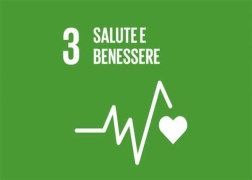 GOAL 3: SALUTE E BENESSEREAssicurare la salute e il benessere per tutti e per tutte le etàSCUOLA PRIMARIA – CLASSI SECONDE E TERZEACQUA: SORGENTE DI VITA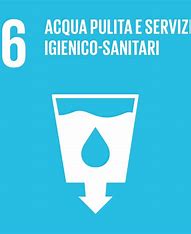 GOAL 6Acqua pulita e servizi igienico-sanitariGarantire a tutti la disponibilità e la gestione sostenibile dell’acqua e delle strutture igienico-sanitarieSCUOLA PRIMARIA CLASSI QUARTE E QUINTE + SCUOLA SEC. DI I GRADO CLASSI PRIME“L’ORO BLU”: L’ACQUA RISORSA FONDAMENTALE PER LA VITA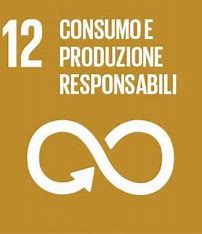 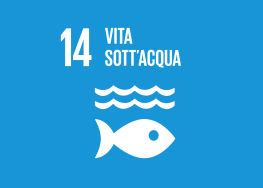 GOAL 6: Acqua pulita e servizi igienico-sanitariGOAL 12: Garantire modelli sostenibili di produzione e di consumoGoal 14: La vita sott’acquaSCUOLA SEC. DI I GRADO – CLASSI SECONDESALVIAMO IL NOSTRO PIANETA: CREIAMO UN CLIMA DI CAMBIAMENTO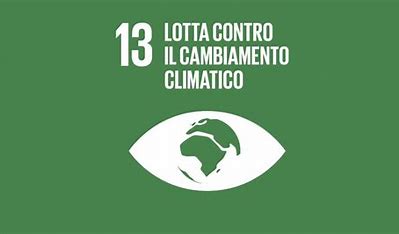 GOAL 13: LOTTA CONTRO IL CAMBIAMENTO CLIMATICOSCUOLA SEC. DI I GRADO – CLASSI TERZEVERSO LA PARITÀ DI GENERE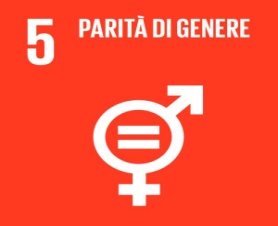 GOAL 5: RAGGIUNGERE L’UGUAGLIANZA DI GENERE ED EMANCIPARE TUTTE LE DONNE E LE RAGAZZE